 Designing a clock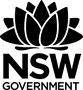 Your task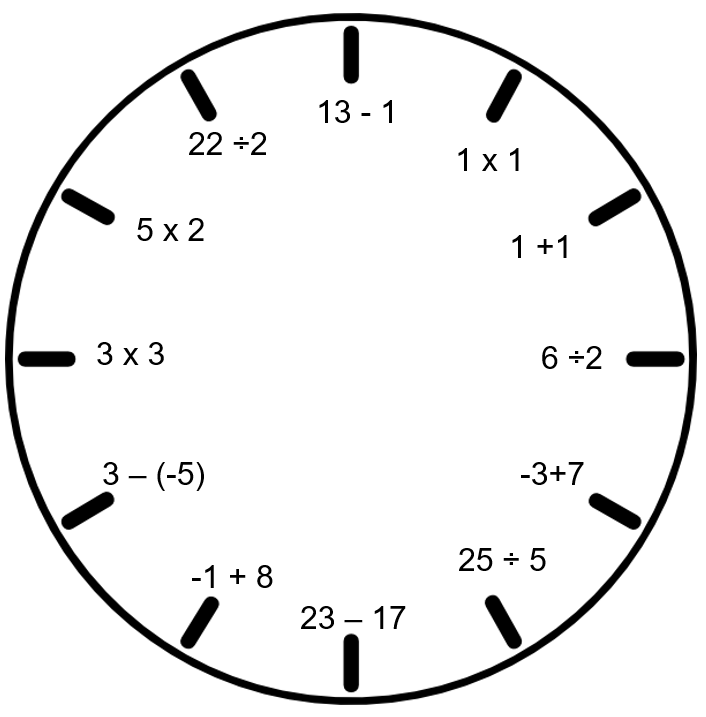 The example above shows a clock face, with each number represented by a very simple mathematical question. Each question has only one operation. Your task is to design a clock so that each number from 1 to 12 is represented by a question involving integers, using two or more operations. For example, 13 – 6 x 2 could be used for the number 1.To design the best possible clock, you should: Make sure your questions give the correct answerUse a variety of question types Use at least two operations in each question, but these should not be only + and – Include negative numbers in at least half of your questionsUse each operation + − × ÷ at least twice throughout the taskInclude some questions that use grouping symbols ( ) effectively Include at least one question that uses grouping symbols and all four operations  Use at least six examples where applying the order of operations correctly would affect the final answer. For example, without applying the order of operations, 13 – 6 x 2 would be equal to 14. The correct order of operations is x then – , so the correct answer is 1.Working out spaceStudent self-assessmentI have: checked that my questions give the correct answerused a variety of question typesused two or more operations in each question, including more than just + and –  used negative numbers in some questionsused each operation + − × ÷ more than onceeffectively used grouping symbols ( ) in some questions one or more questions that use grouping symbols and all four operationsused at least six questions where applying the order of operations correctly would affect the final answer Final product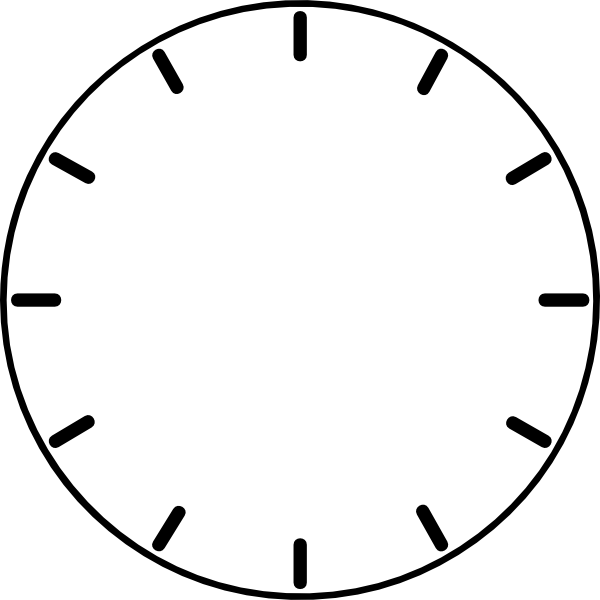 OutcomeCompares, orders and calculates with integers, applying a range of strategies to aid computation MA4-4NAContentCarry out the four operations with rational numbers and integers, using efficient mental and written strategies and appropriate digital technologies (ACMNA183)apply the order of operations to mentally evaluate expressions involving integers, including where an operator is contained within the numerator or denominator of a fraction.Student work sample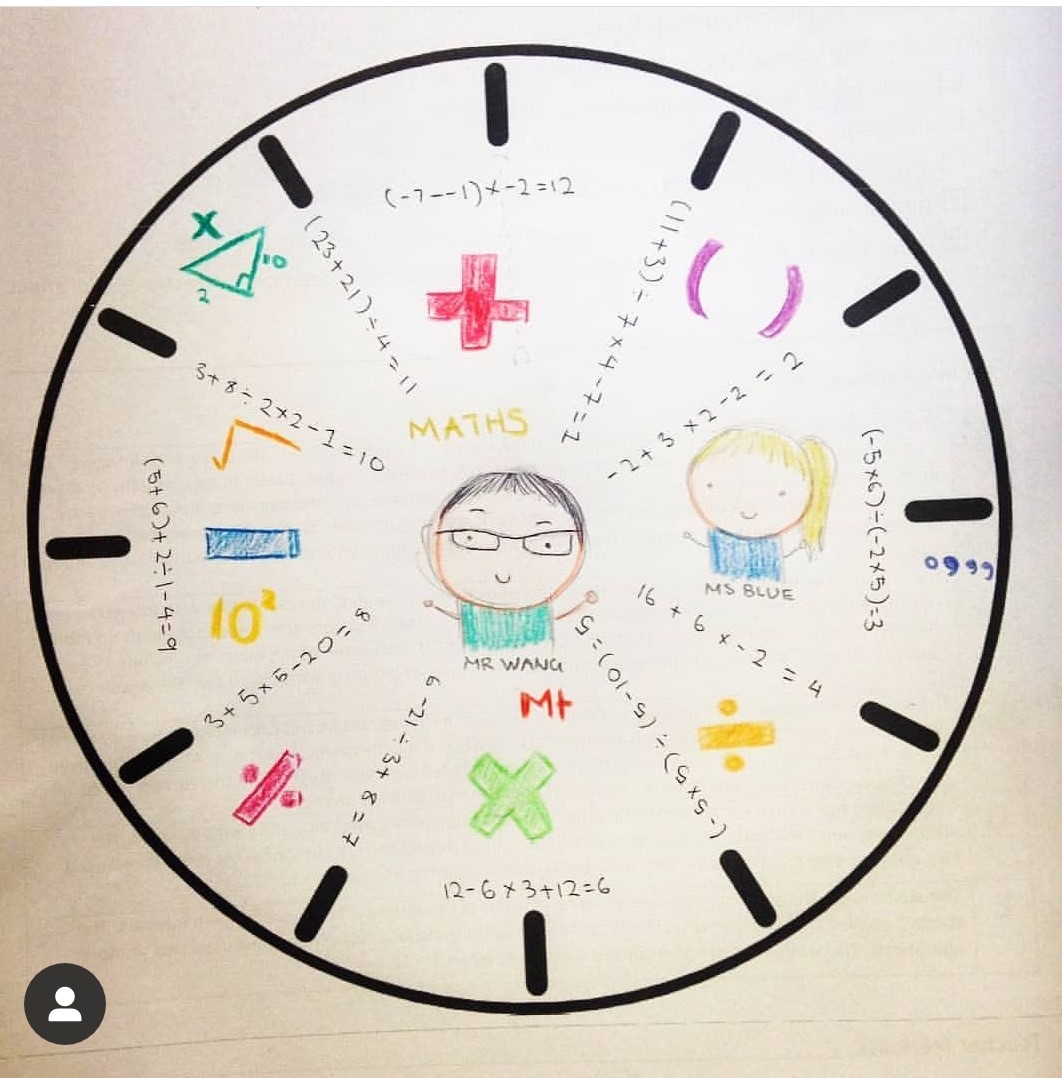 123456789101112